ΔΙΟΝΥΣΙΕΙΟΝ ΜΟΥΣΙΚΟ ΣΧΟΛΕΙΟ ΧΙΟΥ                   Ύλη κατατακτηρίων εξετάσεων Β Γυμνασίου σχ. Έτους 2014-15ΜΑΘΗΜΑ: Θεωρία Ευρωπαϊκής Μουσικής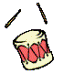                                          Εξεταστέα  Ύλη      Ανάγνωση και γραφή φθόγγων στο κλειδί του Σολ     Ανάγνωση και γραφή φθόγγων στο κλειδί του Φα     Νότες με βοηθητικές γραμμές πάνω και κάτω από το πεντάγραμμο     Χρονική αξία φθόγγων      Μέτρο – ρυθμός μουσικών κομματιών      Παύσεις      Στιγμή διαρκείας      Τρίηχα      Σύζευξη διαρκείας        Σημεία αλλοίωσης       Τόνοι – Ημιτόνια – Τριημιτόνια (Αναγνώριση και σχηματισμός τους)      Διατονικά & Χρωματικά ημιτόνιa      Εναρμόνιοι φθόγγοι       Κλίμακες: Μείζονες κλίμακες με διέσεις - Οπλισμός – Φυσική κλίμακα του Ντο      Ανιόν και κατιόν διάστημα 3ης μικρής  (Αναγνώριση και σχηματισμός )      Ανιόν και κατιόν διάστημα 5ης Καθαρής (Αναγνώριση και σχηματισμός )      Dictee: 	1. Επιλογή & γραφή μελωδικών σχημάτων                	2. Επιλογή & γραφή ρυθμικών σχημάτων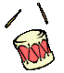     ΜΑΘΗΜΑ:  Solfege  Ευρωπαϊκής Μουσικής(Η διδασκαλία των μελωδικών ασκήσεων πραγματοποιήθηκαν από τα βιβλία του Γ. Διαμαντή, τεύχος 1ο κλειδί του σολ & τεύχος 3ο κλειδί του φα και του Μ. Καλομοίρη τεύχος 1ο )                                       Εξεταστέα  Ύλη    Κλειδί του Sol: Νο  14, 16, 19, 26, 41, 44, 48, 49, 50, 51            Τρίηχα Νο 108, 109    Κλειδί του Fa: Νο 2, 3, 8, 9 Ύλη κατατακτηρίων εξετάσεων Γ΄ Γυμνασίου σχολ. Έτους 2014-2015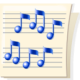 ΜΑΘΗΜΑ: Θεωρία Ευρωπαϊκής Μουσικής                                    Εξεταστέα  Ύλη Κλίμακες:      Νότες με βοηθητικές γραμμές      Χρονικές αξίες (τρίηχα)     Μείζονες κλίμακες: με διέσεις και υφέσεις      Ελάσσονες κλίμακες αρμονικές & μελωδικές: με διέσεις και υφέσεις      Σχετικές κλίμακες      Προσαγωγέας σε μείζονες και ελάσσονες κλίμακεςΔιαστήματα: Σχηματισμός και εύρεση διαστημάτωνΔιαστήματα 2ας (μικρά & μεγάλα)     Διαστήματα 3ης (μικρά, μεγάλα & ελαττωμένα)     Διαστήματα 4ης (καθαρά, αυξημένα & ελαττωμένα)     Διαστήματα 5ης (καθαρά, αυξημένα & ελαττωμένα)     Διαστήματα 6ης (μικρά, μεγάλα & αυξημένα)     Διαστήματα 7ης (μικρά, μεγάλα & ελαττωμένα)     Διαστήματα 8ης (καθαρά)Μεταφορά μελωδικού παραδείγματος (transporto)      Dictee: 1. Επιλογή & γραφή μελωδικών σχημάτων                 2. Επιλογή & γραφή ρυθμικών σχημάτων      ΜΑΘΗΜΑ:  Solfege  Ευρωπαϊκής Μουσικής(Η διδασκαλία των μελωδικών ασκήσεων πραγματοποιήθηκε από το βιβλίο του Γ.Διαμαντή, τεύχη 1o  & 3ο )                                          Εξεταστέα  Ύλη    Κλειδί του Sol: Τεύχος 1:  68, 72, 79, 80, 81, 82, 86, 87, 90, 91, 92, 94     Κλειδί του Fa: Τεύχος 3: Νο  8, 9, 13, 17Ύλη κατατακτηρίων εξετάσεων  Α΄ λυκείου σχολ. Έτους 2014-2015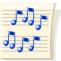 ΜΑΘΗΜΑ: Θεωρία Ευρωπαϊκής Μουσικής                                                Εξεταστέα  ΎληΚλίμακες:      Μείζονες κλίμακες: με διέσεις και υφέσεις      Ελάσσονες κλίμακες αρμονικές & μελωδικές: με διέσεις και υφέσεις      Σχετικές, ομώνυμες, εναρμόνιες κλίμακες      Βαθμίδες των κλιμάκων (κύριες & δευτερεύουσες)Διαστήματα   Διαστήματα 2ας- 8ης      Αναστροφή διαστημάτων 2ας- 8ης      Αρμονικά διαστήματα     Μεταφορά μελωδικού παραδείγματος (transporto)Τρίφωνες Συγχορδίες:Είδη τρίφωνων συγχορδιώνΣυγχορδίες σε μείζονες & ελάσσονες κλίμακεςΜετατροπή & δημιουργία συγχορδιών (με βάση θεμέλιο, τρίτη, πέμπτη)Τετράφωνες συγχορδίες:Μείζονες συγχορδίες με 7η Μεγάλη & μικρήΕλάσσονες συγχορδίες με 7η Μεγάλη & μικρήΑρμονίαΘέσεις συγχορδιώνΣύνδεση κυρίων βαθμίδωνΛύση δεδομένου βάσιμου      Dictee: 1. Αναγνώριση μελωδικών διαστημάτων                   2. Αναγνώριση συγχορδιών    ΜΑΘΗΜΑ:  Solfege  Ευρωπαϊκής Μουσικής                                (Η διδασκαλία των μελωδικών ασκήσεων πραγματοποιήθηκε από το βιβλίο του Γ. Διαμαντή, τεύχη 1o , 2o & 3ο )                                                                        Εξεταστέα  Ύλη    Κλειδί του Sol: Τεύχος 1: 80, 81, 82, 85, 86, 96Τεύχος 3: 4, 19, 31,  66     Κλειδί του Fa: Νο  8, 9, 11, 21